 ҠАРАР                                                                                         ПОСТАНОВЛЕНИЕ                                                                        № 20  28 февраль 2019 йыл                                                                28 февраля  2019 годаОло Әбеш ауылы                                                                            село БольшеабишевоО внесении изменений в постановление администрации сельского поселения Абишевский сельсовет муниципального района Хайбуллинский район Республики Башкортостан от 27 декабря 2016 года № 54 «Об утверждении  Порядка администрирования доходов бюджета сельского поселения Абишевский сельсовет муниципального района Хайбуллинский район Республики Башкортостан, администрируемых Администрацией сельского поселения Абишевский сельсовет муниципального района Хайбуллинский район Республики Башкортостан»  В соответствии с Бюджетным кодексом Российской Федерации, Администрация сельского поселения Абишевский сельсовет муниципального района Хайбуллинский район Республики Башкортостан     п о с т а н о в л я е т:1. Внести в постановление Администрации сельского поселения Абишевский сельсовет муниципального района Хайбуллинский район Республики Башкортостан от 27 декабря 2016 года № 54 «Об утверждении Порядка администрирования доходов бюджета сельского поселения Абишевский сельсовет муниципального района Хайбуллинский район Республики Башкортостан, администрируемых Администрацией сельского поселения Абишевский сельсовет муниципального района Хайбуллинский район Республики Башкортостан» следующие изменения:1.1. В приложение 1 к Порядку администрирования доходов бюджета сельского поселения Абишевский сельсовет муниципального района Хайбуллинский район Республики Башкортостан, администрируемых Администрацией сельского поселения Абишевский сельсовет муниципального района Хайбуллинский район Республики Башкортостан в подпункте «б»:1)  Дополнить следующим кодом бюджетной классификации:2. Контроль за исполнением настоящего приказа оставляю за собой.Глава сельского поселения                                        Т.М.Юнусов ҠАРАР                                                                                                    ПОСТАНОВЛЕНИЕ                                                                          № 21 28 февраль 2019 йыл                                                                              28 февраля  2019 годаОло Әбеш ауылы                                                                                    село БольшеабишевоО внесении изменений в постановление администрациисельского поселения Абишевский сельсовет муниципального района Хайбуллинский район Республики Башкортостан от 27 декабря 2016 года № 55«Об утверждении Перечня главных администраторовдоходов бюджета сельского поселения Абишевский сельсовет муниципального района  Хайбуллинский районРеспублики Башкортостан, а также состава закрепляемых за ними кодов классификации доходов бюджета»    Внести в постановление администрации сельского поселения Абишевский сельсовет муниципального района Хайбуллинский район Республики Башкортостан от 27 декабря 2016 года № 55 «Об утверждении Перечня главных администраторов доходов бюджета сельского поселения Абишевский сельсовет муниципального района Хайбуллинский район Республики Башкортостан, а также состава закрепляемых за ними кодов классификации доходов бюджета» следующие изменения:1. В Перечне главных администраторов доходов бюджета сельского поселения Абишевский сельсовет муниципального района Хайбуллинский район Республики Башкортостан, а также состава закрепляемых за ними кодов классификации доходов бюджета:1.1. добавить строку:              Глава сельского поселения                                                      Т.М.Юнусов               ҠАРАР                                                                         ПОСТАНОВЛЕНИЕ                                                                           № 22 28 февраль 2019 йыл                                                                       28 февраля  2019 годаОло Әбеш ауылы                                                                             село БольшеабишевоО внесении изменений в постановление администрации сельского поселенияАбишевский сельсовет муниципального района Хайбуллинский район Республики Башкортостан от 27 декабря 2016 года № 56«Об утверждении порядка осуществления администрацией сельского поселения Абишевский сельсовет муниципального района Хайбуллинский район Республики Башкортостан бюджетных полномочий главных администраторов доходов бюджетов бюджетной системы Российской Федерации»    В соответствии со статьей 160.1 Бюджетного кодекса Российской Федерации,  Администрация сельского поселения Абишевский сельсовет муниципального района Хайбуллинский район Республики Башкортостан ПОСТАНОВЛЯЕТ:1. Внести в постановление администрации сельского поселения Абишевский сельсовет муниципального района Хайбуллинский район Республики Башкортостан от 27 декабря 2016 года № 56 «Об утверждении порядка осуществления администрацией сельского поселения Абишевский сельсовет муниципального района Хайбуллинский район Республики Башкортостан  бюджетных полномочий  главных администраторов доходов бюджетов бюджетной системы Российской Федерации» следующие изменения: 1.1  приложение № 1 «Перечни главных администраторов доходов бюджетов бюджетной системы Российской Федерации – органов местного самоуправления муниципального района Хайбуллинский район Республики Башкортостан» дополнить следующим кодом бюджетной классификации:1.2 приложение № 2 «Перечень кодов подвидов доходов по видам доходов, главными администраторами которых являются органы местного самоуправления сельского поселения Абишевский сельсовет муниципального района  Хайбуллинский район Республики Башкортостан» установить следующую структуру кода подвида доходов:по виду дохода 000 2 02 49999 10 0000 150 «Прочие межбюджетные трансферты, передаваемые  бюджетам сельских поселений» 2. Контроль за исполнением настоящего постановления оставляю за собой.                Глава сельского поселения                                                Т.М.ЮнусовБАШКОРТОСТАН РЕСПУБЛИКАҺЫХӘЙБУЛЛА  РАЙОНЫ МУНИЦИПАЛЬ РАЙОНЫНЫҢӘБЕШ АУЫЛ СОВЕТЫАУЫЛ БИЛӘМӘҺЕ ХАКИМИӘТЕМәктәп урамы, 7, Оло Әбеш ауылы, 453814ИНН 0248000415  КПП 024801001 тел. (34758) 2-34-46, факс (34758) 2-34-46,e - mail: abishselsovet@mail.ru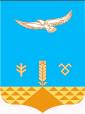 АДМИНИСТРАЦИЯСЕЛЬСКОГО ПОСЕЛЕНИЯАБИШЕВСКИЙ СЕЛЬСОВЕТМУНИЦИПАЛЬНОГО РАЙОНАХАЙБУЛЛИНСКИЙ РАЙОНРЕСПУБЛИКИ БАШКОРТОСТАН ул. Школьная, 7, село Большеабишево, 453814ИНН 0248000415  КПП 024801001 тел. (34758) 2-34-46, факс (34758) 2-34-46,e- mail: abishselsovet@mail.ru 791 2 02 4999910 7231 150Прочие межбюджетные трансферты, передаваемые бюджетам сельских поселений (мероприятия по модернизации систем наружного освещения населенных пунктов Республики Башкортостан)БАШКОРТОСТАН РЕСПУБЛИКАҺЫХӘЙБУЛЛА  РАЙОНЫ МУНИЦИПАЛЬ РАЙОНЫНЫҢӘБЕШ АУЫЛ СОВЕТЫАУЫЛ БИЛӘМӘҺЕ ХАКИМИӘТЕМәктәп урамы, 7, Оло Әбеш ауылы, 453814ИНН 0248000415  КПП 024801001 тел. (34758) 2-34-46, факс (34758) 2-34-46,          e - mail: abishselsovet@mail.ruАДМИНИСТРАЦИЯСЕЛЬСКОГО ПОСЕЛЕНИЯАБИШЕВСКИЙ СЕЛЬСОВЕТМУНИЦИПАЛЬНОГО РАЙОНАХАЙБУЛЛИНСКИЙ РАЙОНРЕСПУБЛИКИ БАШКОРТОСТАН ул. Школьная, 7, село Большеабишево, 453814ИНН 0248000415  КПП 024801001 тел. (34758) 2-34-46, факс (34758) 2-34-46,e- mail: abishselsovet@mail.ru 7912 02 4999910 7231 150Прочие межбюджетные трансферты, передаваемые бюджетам сельских поселений (мероприятия по модернизации систем наружного освещения населенных пунктов Республики Башкортостан)БАШКОРТОСТАН РЕСПУБЛИКАҺЫХӘЙБУЛЛА  РАЙОНЫ МУНИЦИПАЛЬ РАЙОНЫНЫҢӘБЕШ АУЫЛ СОВЕТЫАУЫЛ БИЛӘМӘҺЕ ХАКИМИӘТЕМәктәп урамы, 7, Оло Әбеш ауылы, 453814ИНН 0248000415  КПП 024801001 тел. (34758) 2-34-46, факс (34758) 2-34-46,e - mail: abishselsovet@mail.ruАДМИНИСТРАЦИЯСЕЛЬСКОГО ПОСЕЛЕНИЯАБИШЕВСКИЙ СЕЛЬСОВЕТМУНИЦИПАЛЬНОГО РАЙОНАХАЙБУЛЛИНСКИЙ РАЙОНРЕСПУБЛИКИ БАШКОРТОСТАН ул. Школьная, 7, село Большеабишево, 453814ИНН 0248000415  КПП 024801001 тел. (34758) 2-34-46, факс (34758) 2-34-46,e- mail: abishselsovet@mail.ru 7912 02 4999910 7231 150Прочие межбюджетные трансферты, передаваемые бюджетам сельских поселений (мероприятия по модернизации систем наружного освещения населенных пунктов Республики Башкортостан)7231 150мероприятия по модернизации систем наружного освещения населенных пунктов Республики Башкортостан